Муниципальное бюджетное образовательное учреждение дополнительного образования детей«Дом детского творчества Пригородного района»муниципального образования – Пригородный район РСО-АланияДень Неизвестного солдата	Нами твой подвиг солдат не забыт. Вечный огонь на могиле горит, Звёзды салюта в небо летят, Помним тебя, Неизвестный солдат!Только одна Великая Отечественная война поглотила в своем пламени 5 миллионов человек, даже не спросив напоследок, как их зовут. Но пропасть без вести — не значит раствориться во тьме истории. Они живы в памяти людской, которая бережно хранится и передается от поколения к поколению. 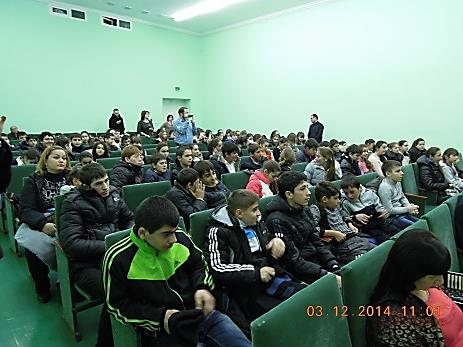 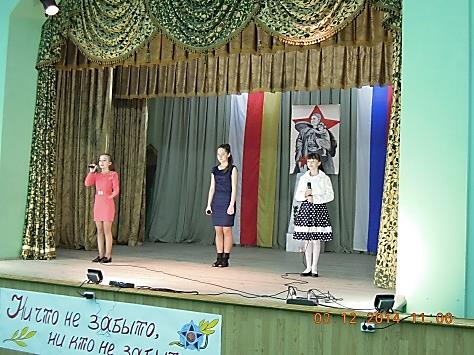 В память тех, кто не вернулся с войны и про кого мы даже не знаем, Правительством Российской Федерации был издан указ, объявить 3 декабря Днем Неизвестного солдата. Дата была выбрана не случайно. Третьего декабря 1966 года, в ознаменование 25-й годовщины разгрома немецких войск под Москвой, прах неизвестного солдата был перенесен из братской могилы советских воинов, расположенной на 41-м километре Ленинградского шоссе, и торжественно захоронен в Александровском саду у стен Кремля.  На месте упокоения   в  1967 году  был открыт мемориальный архитектурный ансамбль «Могила Неизвестного солдата» и зажжен Вечный огонь.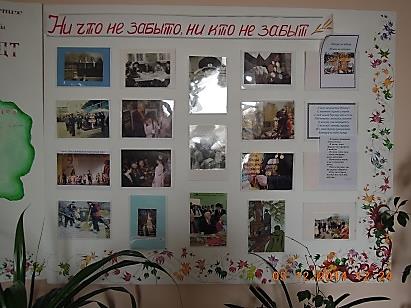 В рамках программы «Патриотическое воспитание молодежи Пригородного района»  Управление образования Пригородного района рекомендовало педагогическому коллективу Дома детского творчества  подготовить и провести  мероприятие в ознаменование этой даты. Благодаря достаточному  опыту  воспитательной   работы, за кратчайшие сроки  коллектив ДДТ подготовил мероприятие  в честь «Дня Неизвестного солдата». В первую очередь было уделено внимание творческим номерам, по тематике мероприятия: хореографические и вокальные номера, информация об истории создания праздника  и  неизвестных героях страны. 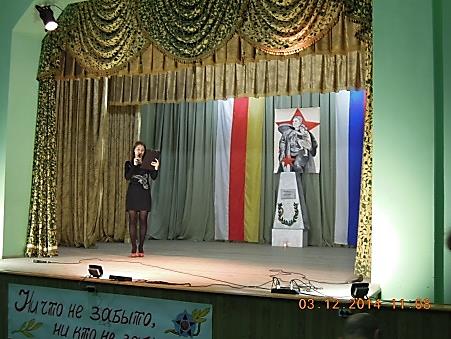 Любое мероприятие становится более содержательным, значимым, если оно  дополняется соответствующим оформлением. Декорации сцены в соответствии с тематикой мероприятия, информационные стенды с фотографиями форм работы по  патриотическому воспитанию     (отв. Циноева А., Сефералиев С, Елизарова М.), музыкальное оформление, - все это создало  нужную атмосферу для школьников райцентра.В содержание  мероприятия вошли выступления обучающихся ТО «Вдохновение» песни «Алеша» и «Солдат» в исполнении Болотаевой Яны, Тедеевой Екатерины, Кулумбековой Аланы (педагог Габуева С.В.). ТО «Сармат» (педагог Гаглоева Д.А.) подготовил хореографическую зарисовку о проводах солдата на войну -  танец «Бурка». Ведущая мероприятия (Кочиева В.) рассказала всем присутствующим об  учреждении Дня неизвестного солдата и значимости восстановления имен всех неизвестных героев войны, о результате  поисковых работ в местах захоронения бойцов на подступах к Эльхотовским воротам. Т/О «Ровесник» (педагог Цхурбаева З.Ц.) на базе СОШ с. Комгарон представили результаты  своей работы по сбору материала о фронтовиках–земляках Пригородного района. Их выступление сопровождалось видеоматериалами готовой к изданию книги «Память, которой не будет конца». 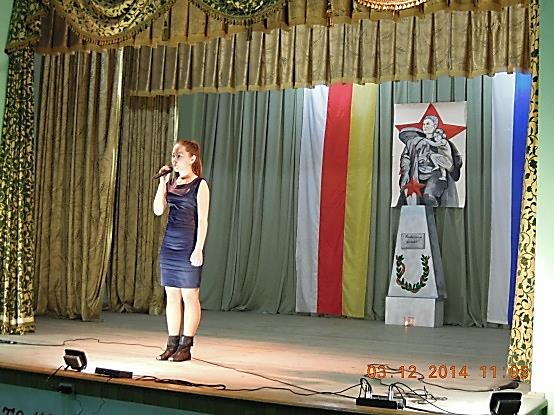 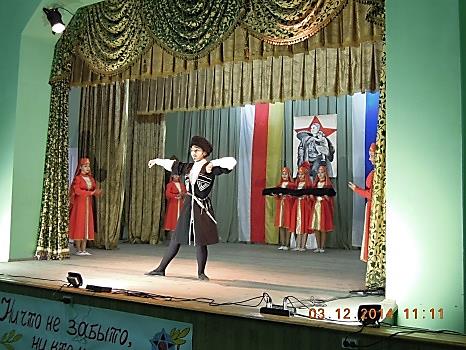 Естественной стала минута молчания в память тем, кто заплатил собственной жизнью за независимость нашей страны. Информационные технические возможности позволили показать всем присутствующим  фрагменты из документального фильма «Неизвестная война». Видеоряд с документальными фотоматериалами и фотографиями ветеранов Пригородного района   прибавили   эмоциональности  песни «Журавли» в исполнении певца, музыканта, педагога ДДТ Цховребова С.Т. 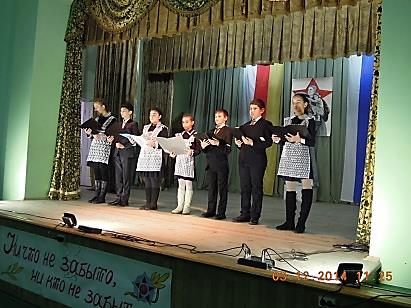 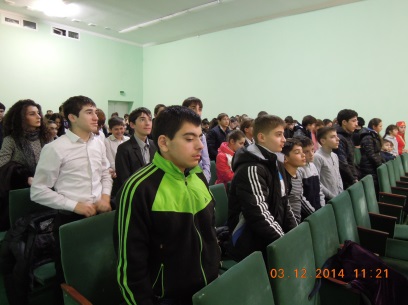  Подвел итог всему мероприятию заслуженный ветеран педагогического труда, ветеран ВОВ, почетный гость и большой друг ДДТ -  Цаболов Ханджери Георгиевич. Рассказал, как был свидетелем 1966 году  открытия памятника на Красной площади, о необходимости сохранять память в сердце каждого жителя России о тех героях, которые отдали жизнь за Родную землю. 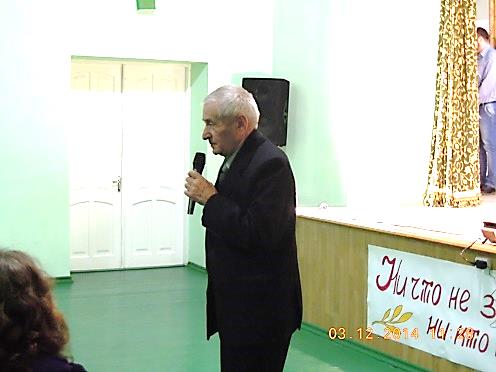 								Икоева И.В. – завуч ДДТ